WSKAŹNIK 8Zastrzeżenia ogóle1. Co do zasady powinno się raportować w ujęciu grupy, a nie podmiotu. Definicja grupy kapitałowej z ustawy o rachunkowości.2. Jeśli istnieją globalne/wspólne standardy to będą one miały pierwszeństwo, żeby nie narzucać nowych metod liczenia i nowych obowiązków. 3. Należy wypracować wspólne podejście do przedsiębiorstw niefinansowych, które nie będą w stanie udostępnić informacji wymaganych zgodnie z tabelą (to podejście powinno być zróżnicowane do co celów danej regulacji – tzn. inne podejście do potrzeby ujawnień instytucji finansowych, inne do oceny ryzyka EGS przy planowaniu finansowania dla inwestycji, jeszcze inna przy dokonywaniu emisji zielonej obligacji). Jednocześnie w niektórych przypadkach klienci instytucji finansowych będą zobowiązani do przekazania danych, na podstawie których to już instytucja finansowa policzy dany wskaźnik. 4.Ujawniana informacja dotyczy danego roku sprawozdawczego. Jeśli miałaby dotyczyć innego okresu musi to zostać wprost wskazane. Nazwa wskaźnika (EN)Energy consumption intensity per sector Nazwa wskaźnika (PL)Intensywność zużycia energii na sektor Wykorzystywana metoda obliczeniowaBrak globalnego standardu. Wydaje się, że wskaźnik z pkt. 8 (tj. Energy Conumption Intensity per Sector/Intensywność Zużycia Energii na Sektor) ma większy sens liczenia w przypadku podmiotu inwestującego (inwestora) niż w przypadku emitenta. Wydaje się, że sposób wyliczania i podawania danych z pkt. 8 powinien wyglądać następująco:Emitent w pkt. 7 wylicza i podaje dane dotyczące intensywności zużycia energii w ramach grupy kapitałowej/podmiotu emitującego instrument finansowy.Emitent podaje informację odnośnie sektora NACE, do którego jest przypisany, na podstawie klasyfikacji EU i prowadzonej przez siebie działalności w ramach grupy kapitałowej/podmiotu emitującego instrument finansowy***.Podmiot inwestujący (inwestor) zbiera informację na temat intensywności zużycia energii podanych przez poszczególne podmioty/emitentów, w których instrumenty finansowe inwestuje, a następnie agreguje te dane przy pomocy następującego wzoru:***Poza tym, że informacje na temat sektora NACE, do którego przypisany jest emitent poda on sam, to dane te można uzyskać także z systemów takich jak Bloomberg lub Refinitiv/Reuters przy użyciu prostych komend typu: NACE_SECTOR_NAME, NACE_SECTOR_CODE (dla BBG). Definicja zawarta w projekcie RTS ‘energy consumption intensity’ means the ratio of energy consumption per unit of activity, output or any other metric of the investee company to the total energy consumption of that investee company;Energy consumption intensity per million EUR of revenue of investee companies, per NACE sector (in GWh), expressed as a weighted averageInformacje uzupełniająceSpółki giełdowe, w ramach klasyfikacji alternatywnych do NACE tj. GICS (Global Industry Classification Standard), BICS (Bloomberg Industry Classification Standard), przypisywane są do poszczególnych sektorów na podstawie swojej podstawowej działalności biznesowej. Pojedyncza spółka może być przypisana tylko i wyłącznie do jednego sektora. Podobnie sprawa wygląda z klasyfikacją NACE, przy czym klasyfikacja jest nieco szersza, gdyż sektory przyporządkowane są do alfabetycznie liter od A do U (dla porównania, w przypadku GICS jest to tylko 11 sektorów). Listę sektorów NACE można znaleźć tutaj: https://ec.europa.eu/competition/mergers/cases/index/nace_all.htmlA co ze spółkami, które mają więcej niż jeden kod NACE, dla grupy kapitałowej może to być wiele kodów NACE. Z perspektywy inwestora, jak inwestuję w akcje np. JSW to potrzebuję tylko jeden NACE – grupy kapitałowej. Zużycie energii liczymy na całą grupę, a z kolei intensywność zużycia energii na sektor wymagałoby rozdzielenia grupy kapitałowej na oddzielne NACE na sektory. A co jeśli nie ma jakiegoś podmiotu klasyfikowanego w NACE- Istnieje możliwość oczekiwania od spółki podanie PKD i przypisania do odpowiedniego NACE. Spółka powinna podać NACE spółki matki, a informacje o zużyciu według grupy kapitałowej. Nie trzeba korzystać z Bloomberga, żeby sprawdzić NACE, ale ze źródła danych, które jest najbardziej adekwatne dot. zaklasyfikowania do NACE. Emitent przedstawia zużycie energii i intensywność na matkę i na grupę. Podaje kod NACE na matkę i grupę według wiodącej działalności. Instytucja finansowa policzy sobie intensywność na sektor. Chyba, że finansowana będzie spółka córka, wtedy potrzeba podać kod NACE dla spółki córki. Gdyby chodziło o np. spółkę holdingową to spółka powinna podać kod dominujący- wiodący dla grupy, czyli nie przypisujemy PKD holding ale wiodącą działalność w grupie. Firma raportująca podaje źródło danych- źródło klasyfikacji do kategorii NACE. Instytucja finansowa nie ma obowiązku weryfikacji klasyfikacji NACE zaproponowanej przez podmiot. Ma możliwość modyfikacji tej klasyfikacji bazując na swoich źródłachPrzykładowa tabela do zebrania informacjiPrzykładowa tabela do zebrania informacjiTreść poleceniaProszę podać kod NACE dla grupy kapitałowej/spółki matki/spółki ubiegającej się o finansowanie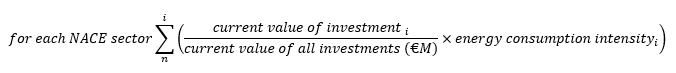 